Find these expressions in the articles of this issue. Learn them, use them, and your English will sound more natural.to criminalize   zur Straftat machen	page 1… and could criminalize the act of entering the country without a valid visa …to pace oneself   seine Kräfte einteilen	page 2If we know we have eight hours to fill, we’ll pace ourselves; ...immigration fast-tracks   beschleunigte Einwanderungsverfahren	page 3Pay incentives and immigration fast-tracks are leading many to leave countries ...signature dish   Spezialität	page 4That’s not surprising since Key lime pie is the signature dish of the Florida Keys.to experience something first-hand   etwas am eigenen Leib erfahren	page 5Traffic congestion in summer is a lot worse – a lot. I experience it first-hand, …to blow someone’s mind   (coll) jemanden umhauen	page 6I grew yam on my veranda and had dinner from it. That just blew my mind.to move in step   (fig) geschlossen handeln	page 7Since Russia launched its invasion more than a week ago, Britain has moved
in step with the European Union, …havoc-wreaking   verheerende Schäden anrichtend	page 8The vast island, which is in the front line of havoc-wreaking changing
weather patterns, …leap into action   plötzliches Engagement	page 9“It was super instinctive,” Park, 20, said of her leap into action.illicit trade   Schwarzhandel	page 10… a mechanism to trace the origin of the stones, which has curtailed the illicit trade, …volatile   schwankungsanfällig	page 11As for the malls, “hospitals offer a steady revenue stream that is less volatile”, …to go nuclear   Atomwaffen besitzen	page 12Even when the possible drawbacks of going nuclear are explained, people remain …torrential rain   Starkregen	page 13… brings consecutive years of drought to some parts of the world and
torrential rain to others.prospering   wachsend und gedeihend	page 14… examples of resurgent pine martens alongside prospering red squirrels, which ...to bear witness to something   von etwas Zeugnis ablegen	page 15… one that has survived, and borne witness to, a dark chapter of 20th-century history.to appraise something   den Wert einer Sache schätzen	page 16They have not yet had it appraised. 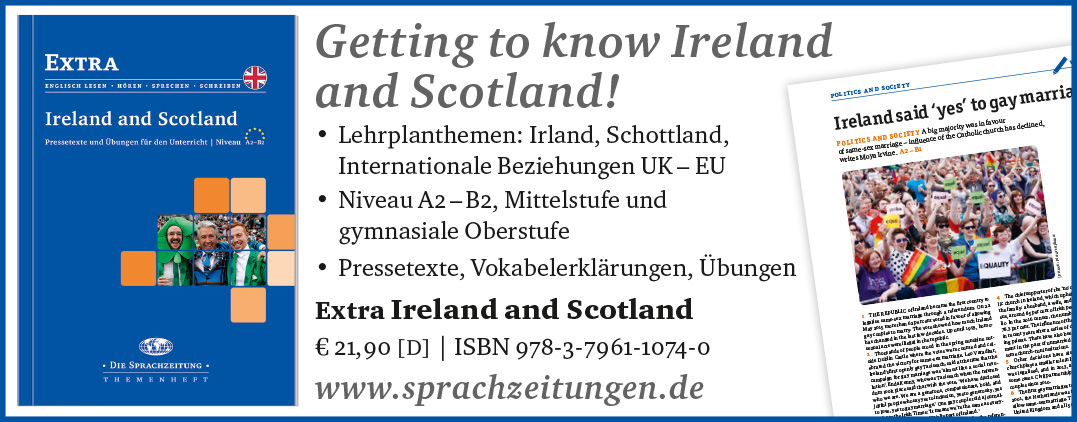 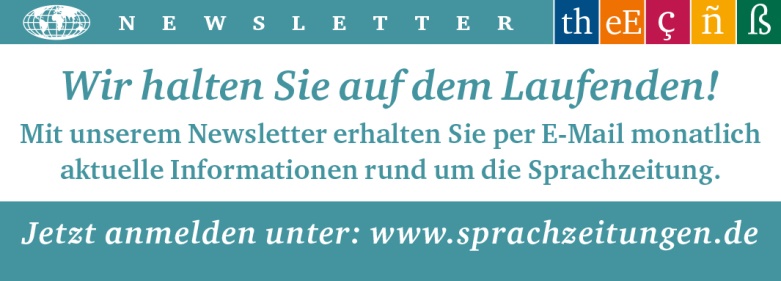 Hinweis: Die Zugangsdaten zu Ihrem persönlichen Abo dürfen Sie nicht an Dritte weitergeben.